                          Welsh Baccalaureate Scheme of Learning-National                   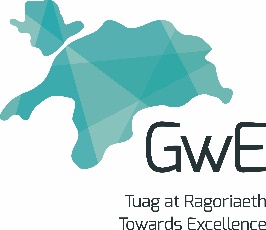 This Scheme of Learning has been designed to be used by teachers and tutors delivering the Welsh Baccalaureate Individual Project from September 2015.Teaching Block 3 Block 1 (Primary Research)Learning ActivitySkills DevelopedResourcesDifferentiationLO/AssessmentReading and understanding information from Bar and pie chartsPupils follow the PowerPoint activity to demonstrate their understanding of extracting data from different chartsUnderstanding Data-bar chart, pie chart, line graph stopPPT – Reading bar charts (3.1)For Higher ability students real life examples could be used from newspapers or journals.LO4Canteen surveyPupils analyse the data collected for the eating habits of students and decide how to present the data. Team working skillsMethods for connecting own information and numerical data-interview, questionnaire, observation.Methods for analysing data-mean, median, mode, range, percentages, fractions, ratios.Using digital techniques to present tables, graphs and diagrams.Drawing Data-bar chart, pie chart, line graph stopUsing excel to create graphshttp://www.wikihow.com/Create-a-Graph-in-ExcelMathswatch DVDSome pupils may need sets of data if their research isn’t sufficient to complete the task.LO4, LO6